Publicado en Madrid el 27/05/2019 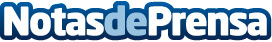 Together Price: el truco para tener música en streaming casi gratisSpotify, Apple Music, Google Play Music, Amazon Music Unlimited o YouTube Music.	Con Together Price es posible compartir el coste de las suscripciones digitales, ahorrando hasta un 80% en servicios Premium. Desde la plataforma se puede crear un grupo o inscribirse en uno ya creado y gestionar los gastos a través de un monedero digitalDatos de contacto:Paulina Aceves91 302 28 60Nota de prensa publicada en: https://www.notasdeprensa.es/together-price-el-truco-para-tener-musica-en Categorias: Música E-Commerce Dispositivos móviles http://www.notasdeprensa.es